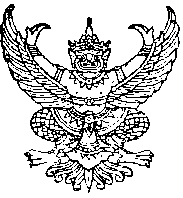 ประกาศองค์การบริหารส่วนตำบลกำปังเรื่อง หลักเกณฑ์และวิธีการประเมินผลการปฏิบัติงานของพนักงานส่วนตำบลและพนักงานจ้าง ประจำปีงบประมาณ ๒๕๖๓  (รอบที่ ๑) ......................................	โดยที่คณะกรรมการพนักงานส่วนตำบลจังหวัดนครราชสีมา ได้ประกาศหลักเกณฑ์และเงื่อนไขเกี่ยวกับวิธีการประเมินผลการปฏิบัติงานของพนักงานส่วนตำบล พ.ศ.2558 กำหนดให้องค์การบริหารส่วนตำบลกำปัง ประกาศหลักเกณฑ์และวิธีการประเมินผลการปฏิบัติงานให้พนักงานส่วนตำบลในสังกัดทราบโดยทั่วกัน ก่อนเริ่มรอบการประเมินหรือในช่วงเริ่มรอบการประเมิน		 ดังนั้น องค์การบริหารส่วนตำบกำปัง จึงประกาศหลักเกณฑ์และวิธีการประเมินผลการปฏิบัติงานของพนักงานส่วนตำบล สำหรับรอบการประเมินประจำปีงบประมาณ พ.ศ. 256๓ ครั้งที่ ๑ 
(1 ตุลาคม 256๒ – 3๑  มีนาคม 256๓)  ดังนี้		การประเมินการปฏิบัติงานพนักงานส่วนตำบล  	1. การประเมินผลการปฏิบัติงานของพนักงานส่วนตำบล ให้คำนึงถึงระบบการบริหารผลงาน (Performance Management) โดยมีองค์ประกอบการประเมินและสัดส่วนคะแนน แบ่งเป็น 2 ส่วน ได้แก่
		1.1 ผลสัมฤทธิ์ของงาน (ไม่น้อยกว่าร้อยละ 70) โดยประเมินผลจากปริมาณผลงาน
คุณภาพของงาน  ความรวดเร็วหรือความตรงต่อเวลา  และความประหยัดหรือความคุ้มค่า		1.2 พฤติกรรมการปฏิบัติราชการ (ร้อยละ 30) ประกอบด้วย การประเมินสมรรถนะหลัก  สมรรถนะประจำผู้บริหาร  และสมรรถนะประจำสายงาน	2. หลักเกณฑ์และวิธีการประเมินผลสัมฤทธิ์ของงาน และพฤติกรรมการปฏิบัติราชการหรือสมรรถนะ ให้เป็นไปตามหลักการของมาตรฐานทั่วไปที่ ก.จ. ก.ท. หรือ ก.อบต. กำหนด ได้แก่		2.1 การประเมินผลสัมฤทธิ์ของงาน เป็นการจัดทำข้อตกลงระหว่างผู้ประเมินกับผู้รับ
การประเมิน เกี่ยวกับการมอบหมายโครงการ/งาน/กิจกรรมในการปฏิบัติราชการ โดยการกำหนดตัวชี้วัดผล
การปฏิบัติงาน และค่าเป้าหมาย		2.2 พฤติกรรมการปฏิบัติราชการหรือสรรถนะ เป็นการระบุจำนวนสมรรถนะที่ใช้ใน
การประเมินผลการปฏิบัติราชการ ประกอบด้วยสมรรถนะหลัก 5 ด้าน สมรรถนะประจำสายงาน 3 ด้าน และสมรรถนะประจำผู้บริหาร 4 ด้าน	3. ระดับผลการประเมิน ในการประเมินผลการปฏิบัติราชการขององค์การบริหารส่วนตำบลกำปัง ให้จัดกลุ่มคะแนนผลการประเมินเป็น 5 ระดับ ได้แก่ ดีเด่น ดีมาก ดี พอใช้ และต้องปรับปรุง โดยมีเกณฑ์คะแนนแต่ละระดับให้เป็นไปตามที่ ก.อบต. กำหนดโดยอนุโลม	4. แบบประเมินผลการปฏิบัติงาน ให้นำแบบประเมินผลการปฏิบัติงานของพนักงานส่วนท้องถิ่นตามที่ ก.อบต.กำหนดโดยอนุโลม	การประเมินผลการปฏิบัติงานพนักงานจ้าง๑.การประเมินผลการปฏิบัติงานของพนักงานจ้างตามภารกิจและพนักงานจ้างทั่วไปให้ประเมินจากผลงานและคุณลักษณะในการปฏิบัติงานของพนักงานจ้างผู้นั้น โดยมุ่งผลสัมฤทธิ์ของงานและพฤติกรรมในการปฏิบัติงาน โดยมีองค์ประกอบการประเมินและสัดส่วนคะแนน แบ่งเป็น ๒ ส่วนได้แก่/๑.๑ ผล...-๒- 	๑.๑ ผลสัมฤทธิ์ของงาน (ไม่น้อยกว่าร้อยละ ๘๐) โดยประเมินผลจากปริมาณผลงาน คุณภาพของงาน ความรวดเร็วหรือความตรงต่อเวลา และการใช้ทรัพยากรอย่างคุ้มค่า 	๑.๒  พฤติกรรมการปฏิบัติราชการ (ร้อยละ ๒๐) ประกอบด้วย การประเมินสมรรถนะที่เกี่ยวข้องกับการปฏิบัติงานที่ส่งผลต่อความสำเร็จของงานและระบุพฤติกรรมบ่งชี้ที่พึงประสงค์ของแต่ละสมรรถนะ ดังนี้- พนักงานจ้างทั่วไป  ให้ประเมินสมรรถนะหลัก ๕ สมรรถนะ โดยกำหนดระดับสมรรถนะที่คาดหวัง/ต้องการ ในระดับ ๑ - พนักงานจ้างตามภารกิจ  ให้ประเมินสมรรถนะหลัก ๕ สมรรถนะ และสมรรถนะประจำสายงานอย่างน้อย ๓ สมรรถนะ เช่นเดียวกันกับพนักงานส่วนตำบลในลักษณะงานเดียวกัน โดยกำหนดระดับสมรรถนะที่คาดหวัง/ต้องการ ในระดับปฏิบัติงาน หรือ ระดับปฏิบัติการแล้วแต่กรณี- พนักงานจ้างตามภารกิจ สำหรับผู้มีทักษะ ให้ประเมินสมรรถนะหลัก ๕ สมรรถนะ โดยกำหนดระดับสมรรถนะที่คาดหวัง/ต้องการ ในระดับ ๒ - พนักงานจ้างผู้เชี่ยวชาญพิเศษ  ให้ประเมินสมรรถนะหลัก ๕ สมรรถนะ และสมรรถนะประจำสายงานอย่างน้อย ๓ สมรรถนะ ได้แก่ ความเข้าใจพื้นที่และการเมืองท้องถิ่น ความคิดสร้างสรรค์ เพื่อประโยชน์ท้องถิ่น โดยกำหนดระดับสมรรถนะที่คาดหวัง/ต้องการ ในระดับ ๓๒. ระดับการประเมิน ในการประเมินผลการปฏิบัติราชการขององค์การบริหารส่วนตำบลกำปัง ให้จัดกลุ่มคะแนนผลการประเมิน เป็น ๕ ระดับ ได้แก่ ดีเด่น ดีมาก ดี พอใช้ และต้องปรับปรุง โดยมีเกณฑ์คะแนนแต่ละระดับให้เป็นไปตามที่คณะกรรมการพนักงานส่วนตำบลกำหนดโดยอนุโลม 		๓. แบบประเมินผลการปฏิบัติงานให้นำแบบประเมินผลการปฏิบัติงานของพนักงานจ้างคณะกรรมการพนักงานส่วนตำบลกำหนดโดยอนุโลม	จึงประกาศให้ทราบโดยทั่วกัน		ประกาศ ณ วันที่   ๔     ตุลาคม  พ.ศ. ๒๕๖๒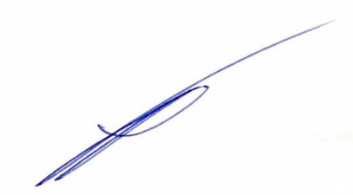 (นายมีชัย  จงสันเทียะ)นายกองค์การบริหารส่วนตำบลกำปัง